试卷类型:A潍坊市2020-2021学年高二下学期期末考试思想政治2021.7注意事项：1.答题前，考生先将自己的学校、姓名、出级、座号、考号填涂在相应位置。2.选择题各案必须使用28铅笔(按填涂样例)正确填涂；非选择题答案必须使用0.5毫米黑色签字笔书写，绘图时，可用2B铅笔作答，字体工整、笔迹清楚。3. 请按照题号在各题目的答题区域内作答，超出答题区域书写的答案无效；在草稿纸、试题卷上答题无效。保持卡面清洁。不折叠、不破损。一、选择题:本题共15小题，每小题3分，共45分。每小题给出的四个选项中，只有一项是最符合题目要求的。1.论力气，人比不上野牛和大象：论奔跑，人比不上羚羊和斑马：论攀爬，人比不上猿猴和壁虎。由于有思维参与其中的人类社会实践，人成了万物之灵。由此可见①思维在人类社会发展中发挥着重要作用        ②思维是对人类理性认识方式的高度概括③思维是人所特有的属性，是我们不可或缺的    ④思维能够帮助人们在实践中实现预期的目的A.①②    B.①③   C. ②④   D.③④2. 作为一种思维表达方式，漫画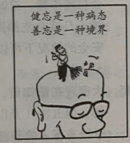 ①以感性形象作为思维的基本单元②能动地概括了事物的本质和规律③以运行方式的想象性为主要特征④以抽象的思维形式反映认识对象A.①③   B.①④   C.②③   D.2④3.2021年4月13日、日本政府正式决定将福岛第一核电站废水稀释后排入海洋，遭到了国际社会的强烈反对。日本政府还煞有介事地妄图从“科学”角度证明稀释过的核废水对人类并无害处，首相菅文伟却毫不犹豫地拒绝了喝下一杯“处理过的核废水”的提议。对日本政府的错误逻辑进行批驳、下列观点正确的是①合手逻辑的思维是具有确定性的思维，核废水入海是日本的最佳选择②对同一对象所形成的论断“A”和“非A”不能同真，其中必有一假③日本对核废水入海的解释违背矛盾律，犯了“自相矛盾”的逻辑错误④任何思维都是对认识对象的反映，日本违反的逻辑错误叫作“两不可”A.①②    B.①④   C.②③    D.③④4.“中国”和“山东省”这两个概念的外延之间是怎样的关系？运用欧拉图表示两个概念外延之间的关系，下列图示表示正确的是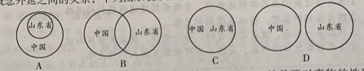 5.人们认识事物，首先要判断它们是什么或者不是什么，就是要对事物的性质作出“有”(是)或者“无”(不是) 的断定。这就需要运用性质判断。下列判断的表述属于正确运用性质判断的是①中学阶段是我们学习的重要阶段②如果某个数不能被2整除，它就不是偶数③仙人掌既不像花草，也不是植物，样子长得很特别④所有又长又臭的文章是不应该在报上发表的A.①②    B.①④   C.②③    D.③④6.有人认为：“凡是资本主义经济都是市场经济，凡是社会主义经济都不是资本主义经济，所以，凡是资本主义经济都不是市场经济。”对此，下列分析正确的是①前提和结论之间具有必然的联系，这是正确推理②这个推理结构不正确，不具有保真性③推理的前提都是真实的判断，推理结构正确④人们容易找到前提明显为真而结论明显为假的“反例”A.①③    B.①④   C.②③    D.②④7.合平情理的子情理的推理是人类了不起的心智能力，但人类的推理并不都是是正确的。对有些似是而非的推我们要作出科学分辨。对该案件的推理过程，下列排序正确的是①甲和乙的口供都是单称肯定判断，单称肯定判断都为真②乙和丁的口供是矛盾的，矛盾关系必有一真一假③案犯是乙和丁，可以知道乙说的是真话，而丁说的是假话④由甲可知丙作案，由丙作案及其讲的话可以推出丁作案⑤案犯是丙和丁，可以知道乙说的是真话，而丁说的是假话⑥四人中只有一人说假话。面假话一定在乙和丁当中，所以甲和丙说的是真话A.①⑥④③   B. ①④②⑤  C. ②⑥④⑤    D. ②④⑥③8.“火爆出圈”的革命历史题材电视剧《党醒年代》中有许多引人深思的台词。A.①与②两句台词属于同一种类型的假言推理B.②可以理解为“如果你不拥护真理，那么真理不拥护你”C.③是必要条件假言推理，正确的逻辑形式有肯定后件式和否定前件式D.④改为“只要具有形象思维的作品，就能触及人们的灵魂”，句意不变9.《墨子·大取》载:“于所体之中二权轻重，之谓权。权非为是也。亦非为非也，权正也。断指以存腕，利之中取大，害之中取小也。害之中取小，子非取害也，取利之。其所取者。人之所执也。遇盗人。而断指以免身。利也：其遇盗人。害也。”“利之中取大。非不得已也。害之中取小。不得已也。所未有面取焉，是利之中取大之。于所既有而弃焉，是害之中取小也。”对此，下列解读正确的是①“利之中取大”是迫不得己的。是自己被动而为②两害相权取其小。则“取害”可以向“取利”转化③权衡利弊。才能获得对事物发展状态的适度把握④“害之中取小”不是迫不得已、是主动从容争取A.①③    B.①④   C.②③    D.②④10.从井岗山上的艰辛求索出发。开辟出一条“农村包围城市、武装夺取政权”的革命胜利之路；在历史转折关头。“走自己的道路”的理论自觉开创出中国特色社会主义道路；统筹中华民族伟大复兴战略全局和世界百年未有之大变局，新时代的中国共产党人在新征程上开拓马克思主文中国化新境界……星星之火可以燎原。信仰的火种一旦播下。必将汇成普照大地的光焰，照亮一代代人前行的道路。这说明①事物的发展是一个突变的过程         ②事物的质变为新的量变开辟道路③事物的发展是飞跃性与间断性的统一  ④事物的发展是渐进性与飞跃性的统一A.①③    B.②③   C.①④   D.②④11.庖丁初学解牛时，只对牛的外部特征有直观的认识。不知从何处下刀。经过一段时间的实践，他逐步知道了牛的内部结构，达到了“庖丁解牛。目无全牛”的阶段。又经过一段时间的实践，庖丁弄清楚了牛的内部结构和外部特征之间的关系。这时，呈现在他面前的牛，又成为一头完整的牛。对上述材料解析正确的是①对牛外部特征的直观认识是“只见其表不知其里”的感性具体②“庖丁解牛，目无全牛”阶段是“既知其表又知其里”的思维抽象③清楚牛的内部结构和外部特征之间的关系是“知道其表里关系”的思维抽象④庖丁对牛的认识是由感性具体到思维具体，再从思维具体到思维抽象的过程A.①②    B.①③   C.②④    D.③④12. 《后汉书·方术列传·华佗传》记教:“吾有一术，名五禽之戏，一曰虎，二曰鹿，三曰熊，四曰猿，五曰鸟。亦以除疾，兼利蹄足，以当导引。体有不快，起作一禽之戏，怡面汗出，因以著粉，身体轻便面欲食。普施行之，年九十余，年目聪明，齿牙完整。这说的是华佗模仿动物生活习性与动作神态创编养生健体操的故事。材料表明①形象化的想象可以创造出惊人的认识成果  ②迁移能够为创新思维搭建由此及彼的桥梁③类比推理可以帮助人们开启思路获取新知  ④发散思维能帮助人们明确思维创新的目标A.①③   B.①④    C.②③   D.②④13.英国一家闻名世界的国家图书馆，藏书非常丰富。图书馆要搬家。光搬运费就要花掉几百万英镑，于是在报上登了一则广告：从即日开始，每个市民可以免费从图书馆借10本书，条件是从旧馆借出，还到新馆去。结果，广告一出，市民蜂拥而至，没几天，就把图书馆的书借光了，而且大家按期把书还到了新馆。这说明①创新思维排斥一步一步的逻辑推导与分析②创新思维跨越转换角度，结果具有独特性③创新思维跨越时间进度，省略思维步骤，加大思维的前进性④创新思维表现为跳出常规的逻辑推导规则和通常的实践进程A.①③   B.②③   C.①④   D.②④14.假设有七只狮子和一只绵羊。狮子A-G实力依次变弱，假设狮子A吃掉绵羊后就会打吨午睡，这时比A稍弱的狮子B就会趁机吃掉狮子A，接者B也会午睡、然后狮子C就会吃掉狮子B，以此类推。狮子优先考虑自身生存问题，然后在保障自身安全的情况下可以吃掉羊。狮子A敢不敢吃它绵羊？正确的选择是A敢吃  B.不敢吃   C.敢与不敢皆可 D.无法判断15.大家现在都知道，一次、二次、三次、四次代数方程都能得出以初等形式表达的解，但五次(及以上)就不行，这是前人经过严格论证得出的结论。如果你对代数学没有深入的研究、不了解一些数学大师，比如高斯、拉格朗日等毕生在这方面所做的努力，没有阅读伽罗华发表的开创性的论文，不知道数学中有“群论”这一理论及其应用，只是简单地怀疑且整持抱定“我就是要找出五次方程的解” 态度，狮不会有结果的。这说明①创新离不开对前人和他人已有成果的继承②科学灵感只有在勤奋和不断努力中才会产生③已经被证明的真现是不能无根据地怀疑和推翻的④不敢质疑，就不会有超前意识，更不会有超前思维A.①②   B. ①③   C.②④   D.③④二、非选择题:本题共5题，共55分。16. (9分)   “历史是最好的老师”。党史写的是历史，叙的是奋斗，述的是大道，探索的是规律，启示的是当下，烛照的是未来。    用科学的思维方法认识和改造世界，是中国共产党在领导中国革命、建设和改革实践中的一个鲜明特征。在革命遭受控折，面对“红旗到底能打多久”的迷茫和质疑时，毛泽东同志基于对国内外政治形势的把握以及实践经验，以深邃的眼光和战略思维，写下了《中国的红色政权为什么能够存在?》《》井冈山的斗争》 《星星之火，可以燎原》这些光辉著作，描绘了革命的光明前景，指明了中国革命的出路，坚定了人们的信心。改革开放时期，邓小平同志作出和平与发展是时代主题这一重大战略判断，把党和国家的工作重心转移到经济建设上来，实行了改革开放的伟大决策。党的十八大以来，以习近平同志为核心的党中央提出了统筹推进“五位一体”总体布局和协调推进“四个全面”战略布局，我国经济社会发展不断取得新的辉煌成就，充分体现了党的系统性战略思维。       结合材料，运用“领会科学思维”的知识，闸释党史能够“烛照未来”的原因。(9分)17. (9分)    晏子使楚。楚人以晏于短。楚人为小门于大门之侧而延晏子。晏子不入，曰:“使狗国者从狗门入，今臣使楚，不当从此门入信者更通，从大门入。见楚王。王曰:“齐无人耶?”晏于对曰:“齐之临潘三百阔，张袂咸阴，挥汗成雨，比肩继踵而在，何为无人?”王曰:“然则何为使予?” 晏子对曰:“齐合使，各有所主：其贤者使使贤主，不肖者使使不肖主。婴最不肖，故宣使楚矣！”    晏子将使楚。楚王闻之，谓左右日:“晏婴，齐之习辞者也。今方来，吾欲辱之，何以也?”左右对曰:“为其来也，臣请缚一人，过王而行，王曰:‘何为者也? ’对曰:‘齐人也。’王曰：‘何坐?’曰: ‘坐盗。’    晏子至， 楚王赐晏子酒，酒酣，吏二博一人诣王。王曰:“博者蜀为者也? ”对曰：“齐人也，坐盗。” 王视晏子曰:“齐人国善盗乎?” 晏子避席对曰：“婴闻之，橘生淮南则为橘，生于淮北则为积，叶徒相似，其实味不同。所以然者何？水土异也。今民生长于齐不盗，入楚则查。得无楚之水土使民善盗耶?”王笑曰:“圣人非所与无也，家人反取病焉。”    运用逻辑思维规则的知识，对晏子三次反驳运用的推理智慧加以分析。(9分)18. (14分)星空浩瀚无比，探索永无止境   ◆遨游浩瀚，逐梦九天   2021年6月17日，神舟十二号载人飞船发射国满成功。神舟十二号飞船由轨道舱、返回舱和推进舱构成，全船具有14 个分系统，是航天员实现天地往返的“生命之舟”。轨道舱配备了航天员在轨生活支持设备、交会对接敏感器等关键设备，为自主快速交会对接做好充分准备；返回舱是飞船发射和返回过程中航天员所乘坐的舱段，是飞船的“大脑”；推进舱则装配推进系统、电源等设备，为飞船提供动力，并在飞行过程中进行姿态轨道的控制。    事实上，神舟载人飞船的跨越式发展并非一步达成，自1992 年9月21日中国载人航天工程“三步走”发展战略立项以来，神舟载人飞船通过一次又一次验证，一发又一发的成功不断积累经验和技术。神舟一号到神身四号实现了天地往返的无人验证，神舟五号搭载航天员杨利伟实现载人天地往返，神舟六号实现多人多天天地往返活动，神舟七号实现航天员出舱活动，神舟八号到神舟十号突破了无人交会对接和有人交会对接，神舟十一号实现了航天员的中期驻留。时至今日，神舟十二号飞船成功发射，奠定了空间站建造任务载人飞船天地往返的良好开端。    (1)结合材料，运用“把握辩证分合”的知识，分析中国航天人为什么能在浩瀚太空留下更多中国足迹。(8分)    ◆伟大事业不止步，脚踏实地向星辰    从北斗环绕到嫦娥奔月，从神舟起航到天舟穿校，中华民族的航天梦，承载的是中国人民“敢上九天揽月”的豪情壮志。从飞出大气层到航天员能够在太空驻留三十天，从在地球轨道建造科学实验室到可以将探测器送到月球，立足中国航天的实际，不驰于空想，不骜于虚声，中国航天人一步一个脚印前行，时间的标尺刻录下一个个激动人心的时刻，不断丈量着一个又一个的航天梦想。    神舟十二号“飞天”，只是精彩的“开篇”，接下来还有更为激动人心的“续篇”。仅仅是今明两年，我们国家就将实施11次飞行任务，包括3次空间站舱段发射，4次货运飞船以及4次载人飞船发射，2022年将完成空间站在轨建造。建成国家太空实验室。“白手起家”的中国航天人，继承和砥砺航天精神，一次次将中国人的名字“刻”在外空，一次次让五星红旗绽放在外太空，这是了不起的成绩，这是绝美的风景。    (2) 中华民族对太空的认识是不断深化发展的过程。结合材料，运用“推动认识发展”的知识对此加以阐述。(6分)19. (9分)    盐碱地上种出米，本是天方夜谭，然而，袁隆平团队却在盐碱地上种出了海水稻， 给中国人的餐桌增添了一 碗好吃的米饭。据此，有人认为，逆向思维要比正向思维效好。结合材料，对这一观点进行评述。(9分)20. (14分)未来之中国  正如你所愿   [开局十四五，奋进新征程]   2021年3月11日，十三届全国人大四次会议表决通过了美于国民经济和社会发展第十四个五年规划和2035年远景目标纲要的决议。    从党的十九届五中全会到全国两会，广泛听取民意，汇聚民智民力，群策群力。共商国是，是中国式民主的生动实践，编制好关系14亿人的发展蓝围，意义重大，任务艰巨。早在2020年8月，习近平总书记对“十四五”规划编制工作作出重要指示，强调要开门问策、集思广益，总书记多次深入地方考察调研听民意，并亲自主持召开了7场专题座谈会，听取企业家、党外人士、经济社会领域专家、科学家、教育文化卫生体育领域专家、地方党政领导、基层代表等各领域各阶层人士意见建议。同时，“十四五”规划编制通过互联网向全社会征求意见和建议，这是我国五年规划编制史上的第一次，为编制工作提供了有益参考。     (1)结合材料，运用超前思维的知识，闸述“考察调研听民意”对“十四五”规划编制的意义。(8分)   [奋斗人生路，共圆振兴梦]   千秋基业，人才为充，人才振兴是乡村振兴的关键和基石。为响应国家号召，许多有志青年纷纷返乡创业。    王绥明从小生活在垦区农场，对农业耳濡目染，有着一种特殊的情怀。2016年，获得农学学士学位的王绥明毅然决定回乡，包了当地的100亩地，打造能结合海南农业现状、符合自身情况的“共享型生态农庄”。王绥明采用生态农业模式，在农庄内采取留草及生态循环栽培的方式，模仿自然生态环境，让农庄达到自然环境的动态平衡，不使用农药、激素和不滥用化肥，还原水果最真实的味道及品质、受到顾客广泛赞誉。下一步，王绥明将继续推进生态共享农庄的打造，吸纳周边贫困户零散地块，鼓励并引导贫困户通过签订合约、提前垫付种苗费用后期产出保底回收的方式种植农庄的热带水果，这样既能盘活农业用地、增加农民收入，又能为农庄带来收益，实现一举多得。    (2)结合王绥明的创业经历，读读你的感想，并描绘你的创业梦想。(6分）潍坊市2020-2021学年高二下学期期末考试思想政治参考答案及评分标准2021.7一、选择题：本题共15小题，每小题3分，共45分。1. B	2. A	3. C	4. D	5. B	6. D	7. C	8. B   9. C	10. D	11. A	12. C	13. D	14. A	15. B二、非选择题：本题共5题，共55分。    16.(9 分）    科学思维追求认识的客观性，结果具有预见性和可检验性。学习党史可以帮助我们树立战略思维和历史思维，运用辩证思维全面、动态把握客观事物，认清社会发展规律和阶段性特征，在实践中不断提升把握方向和谋划大局的能力。（4分）准确把握我们所在的历史方位，提高奋战新时代的政治站位。（2分）帮助我们提高创新思维能力，把握新情况、解决新问题，积极投身于当代中国广泛而深刻的社会变革，助力国家强盛和民族复兴。（3分）    17.(9 分）    在城门口，晏子运用了必要条件假言推理来反驳楚国的做法。进行必要条件假言推理时，如果否定了假言判断的前件，结论就可以否定假言判断的后件。晏子认为，只有出使狗国，才会从狗门人，我是出使到楚国来（非出使狗国），所以，我不从狗门人。 (3分）    在见到楚王时，晏子运用了三段论推理的有效形式。晏子提出，不肖者被派到不贤明的君主那里去，我是最不肖之人，所以，我被派到最不贤明的君主这里来了。（3分）在宴会上，晏子成功地运用了类比推理。橘生淮南果实仍为甜橘，移植淮北则变成酸枳，其原因在于水土不同。同样的，齐人在齐不为盗，人楚则为盗，原因亦在于齐楚两国水土不同。通过这种类比推理来论证楚国是产盗贼的地方。（3分）    18. (14 分）    (1)中国航天人用联系、发展、全面的观点看待事物和思考问题，科学地处理整体与部分的关系。（2分）坚持用整体性、动态性思维分析和解决载人航天发展中出现的问题，坚持在整体性与独立性、动态性与静态性的对立统一中有序开展太空探索实践活动。（3分）辩证的分析与综合是矛盾分析法的体现，中国航天人坚持在分析的基础上综合，在综合的指导下分析，辩证的分析与综合中把握航天事业发展中的本质和规律，在浩瀚太空留下了更多的中国足迹。（3分）    (2)坚持辩证否定观，深刻把握肯定与否定的辩证关系。从地球轨道建造科学实验室到将探测器送到月球，既克服又保留，中华民族在航天探索实践中不断实现对太空认识的新突破。（3分）从思维抽象发展到思维具体，要选择合适的上升起点，通过各个上升环节，达到再现事物多样性的统一，最终形成关于事物整体的本质和规律的认识。从神舟十二号“飞天”，到即将开展的多次飞行任务、再到建成国家太空实验室，实现了我们对太空认识的深化与发展。（3分）    19. (9 分）    恰当的逆向思维，可以帮助我们超越思维的困境，抓住事物变化发展的契机，实现期待的目标。巧妙运用逆向思维培育海水稻，可以弥补传统水稻在盐碱地里不能正常生长的不足，化荒废盐碱地为良田。（3分）逆向思维应当合“理”，即遵循事物的客观规律。运用逆向思维培育海水稻，必须科学把握海水稻的生长规律性，如果盲目地“反向”，就难以实现创新思维的目的。（3分）合理有效进行逆向思维的“逆”，必须以掌握正向思维的“正”为前提，做到正逆互补、携手共进。在传统粮食生产基础上，积极创造条件，培育推广适应盐碱、滩涂环境的海水稻，可以变废为宝，更好地保障国家粮食安全。（3分）   20.(14 分）   没有调查就没有发言权。只有通过调查研究，我们才能对事物作出正确的判断和预测。（2分）考察调研听民意有利于了解我国经济社会的真实情况，从实际出发，做到主观与客观相符合，保障了“十四五”规划的科学性。（2分）对调查得到的材料进行分析、综合，正确把握我国经济社会发展的本质和规律，对国家经济社会发展趋势作出正确的判断和预测。（2分）发挥超前思维前瞻性功能，通过科学的顶层设计和整体谋划，实现“十四五”规划的科学编制，推动我国经济社会的持续健康发展。（2分）感想示例：要有超前思维，并进行合理规划；立足自身实际，发挥自身优势；开展调查研究，把握创业规律；学习和借鉴别人的成功经验；要有家国情怀，顺应社会发展大势等。（每条2分，答出两条即可，该问不超过4分）    创业梦想：    示例1:我要成立一家种业公司，为维护国家粮食安全贡献力量。    示例2:我要开办一家医养结合养老院，让人住老人“老有所养、老有所医”。    示例3:我要创办一所远程教育培训机构，为更多孩子提供优质教育。(2分，描绘一个即可。创业梦想要切合实际，顺应国家与社会发展需要，体现正能量）